GOBIERNO REGIONAL DE MAGALLANES Y ANTÁRTICA CHILENA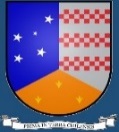 FONDO DE INNOVACIÓN PARA LA COMPETITIVIDAD 2017ANEXO TECNICO Nº 4 GOBIERNO REGIONAL DE MAGALLANES Y ANTÁRTICA CHILENA GOBIERNO REGIONAL DE MAGALLANES Y ANTÁRTICA CHILENA GOBIERNO REGIONAL DE MAGALLANES Y ANTÁRTICA CHILENA GOBIERNO REGIONAL DE MAGALLANES Y ANTÁRTICA CHILENA GOBIERNO REGIONAL DE MAGALLANES Y ANTÁRTICA CHILENAFONDO DE INNOVACIÓN PARA LA COMPETITIVIDAD 2017FONDO DE INNOVACIÓN PARA LA COMPETITIVIDAD 2017FONDO DE INNOVACIÓN PARA LA COMPETITIVIDAD 2017FONDO DE INNOVACIÓN PARA LA COMPETITIVIDAD 2017FONDO DE INNOVACIÓN PARA LA COMPETITIVIDAD 2017ANEXO TECNICO Nº 1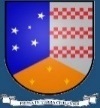 ANEXO TECNICO Nº 1ANEXO TECNICO Nº 1ANEXO TECNICO Nº 1ANEXO TECNICO Nº 1PRESENTACION PROYECTO DE INNOVACIÓNPRESENTACION PROYECTO DE INNOVACIÓNPRESENTACION PROYECTO DE INNOVACIÓNPRESENTACION PROYECTO DE INNOVACIÓNPRESENTACION PROYECTO DE INNOVACIÓNFIC-R Año 2017FIC-R Año 2017FIC-R Año 2017FIC-R Año 2017FIC-R Año 20171.        IDEFINCIÓN DEL PROYECTO1.        IDEFINCIÓN DEL PROYECTO1.        IDEFINCIÓN DEL PROYECTO1.        IDEFINCIÓN DEL PROYECTO1.        IDEFINCIÓN DEL PROYECTO1.1 IDENTIFICACION Y ASOCIACIÓN DEL PROYECTO1.1 IDENTIFICACION Y ASOCIACIÓN DEL PROYECTO1.1 IDENTIFICACION Y ASOCIACIÓN DEL PROYECTO1.1 IDENTIFICACION Y ASOCIACIÓN DEL PROYECTO1.1 IDENTIFICACION Y ASOCIACIÓN DEL PROYECTONOMBRE DEL PROYECTOTIPO DE DESTINO (según bases Art. Nº 6) TIPO DE DESTINO (según bases Art. Nº 6) TIPO DE DESTINO (según bases Art. Nº 6) TIPO DE DESTINO (según bases Art. Nº 6) LINEAMIENTO (según bases Art. Nº 4, 4.1.2)2, DESARROLLO DEL PROYECTO 2, DESARROLLO DEL PROYECTO 2, DESARROLLO DEL PROYECTO 2, DESARROLLO DEL PROYECTO 2, DESARROLLO DEL PROYECTO 2.1 FUNDAMENTACION O JUSTIFICACIÓN (¿Por qué se hace? Razón del ser y el origen del proyecto)2.1 FUNDAMENTACION O JUSTIFICACIÓN (¿Por qué se hace? Razón del ser y el origen del proyecto)2.1 FUNDAMENTACION O JUSTIFICACIÓN (¿Por qué se hace? Razón del ser y el origen del proyecto)2.1 FUNDAMENTACION O JUSTIFICACIÓN (¿Por qué se hace? Razón del ser y el origen del proyecto)2.1 FUNDAMENTACION O JUSTIFICACIÓN (¿Por qué se hace? Razón del ser y el origen del proyecto)2.2 METAS (servicios que se prestarán y/o metas que se cubrirán)2.2 METAS (servicios que se prestarán y/o metas que se cubrirán)2.2 METAS (servicios que se prestarán y/o metas que se cubrirán)2.2 METAS (servicios que se prestarán y/o metas que se cubrirán)2.2 METAS (servicios que se prestarán y/o metas que se cubrirán)2.3 DESCRIPCIÓN DEL PROYECTO (¿Qué se quiere hacer?)2.3 DESCRIPCIÓN DEL PROYECTO (¿Qué se quiere hacer?)2.3 DESCRIPCIÓN DEL PROYECTO (¿Qué se quiere hacer?)2.3 DESCRIPCIÓN DEL PROYECTO (¿Qué se quiere hacer?)2.3 DESCRIPCIÓN DEL PROYECTO (¿Qué se quiere hacer?)2.4 RESULTADOS/PRODUCTOS ESPERADOS2.4 RESULTADOS/PRODUCTOS ESPERADOS2.4 RESULTADOS/PRODUCTOS ESPERADOS2.4 RESULTADOS/PRODUCTOS ESPERADOS2.4 RESULTADOS/PRODUCTOS ESPERADOS2.5 IMPACTO ESPERADO (Señale el impacto a provocar y establezca una fórmula de cálculo que medirá dicho impacto)2.5 IMPACTO ESPERADO (Señale el impacto a provocar y establezca una fórmula de cálculo que medirá dicho impacto)2.5 IMPACTO ESPERADO (Señale el impacto a provocar y establezca una fórmula de cálculo que medirá dicho impacto)2.5 IMPACTO ESPERADO (Señale el impacto a provocar y establezca una fórmula de cálculo que medirá dicho impacto)2.5 IMPACTO ESPERADO (Señale el impacto a provocar y establezca una fórmula de cálculo que medirá dicho impacto)Impacto:Tiempo esperado de impacto:Fórmula de cálculo:3.  METODOLOGIA Y PROGRAMA DE TRABAJO 3.  METODOLOGIA Y PROGRAMA DE TRABAJO 3.  METODOLOGIA Y PROGRAMA DE TRABAJO 3.  METODOLOGIA Y PROGRAMA DE TRABAJO 3.  METODOLOGIA Y PROGRAMA DE TRABAJO 3.1 METODOLOGIA APLICADA (cómo lo voy hacer?)3.1 METODOLOGIA APLICADA (cómo lo voy hacer?)3.1 METODOLOGIA APLICADA (cómo lo voy hacer?)3.1 METODOLOGIA APLICADA (cómo lo voy hacer?)3.1 METODOLOGIA APLICADA (cómo lo voy hacer?)3.2 ACTIVIDADES Y TAREAS RELACIONADAS (¿enumera  las actividades que hay que ejecutar para alcanzar las metas y objetivos propuestos? y en cuanto tiempo lo voy a cumplir)3.2 ACTIVIDADES Y TAREAS RELACIONADAS (¿enumera  las actividades que hay que ejecutar para alcanzar las metas y objetivos propuestos? y en cuanto tiempo lo voy a cumplir)3.2 ACTIVIDADES Y TAREAS RELACIONADAS (¿enumera  las actividades que hay que ejecutar para alcanzar las metas y objetivos propuestos? y en cuanto tiempo lo voy a cumplir)3.2 ACTIVIDADES Y TAREAS RELACIONADAS (¿enumera  las actividades que hay que ejecutar para alcanzar las metas y objetivos propuestos? y en cuanto tiempo lo voy a cumplir)3.2 ACTIVIDADES Y TAREAS RELACIONADAS (¿enumera  las actividades que hay que ejecutar para alcanzar las metas y objetivos propuestos? y en cuanto tiempo lo voy a cumplir)3.3 VINCULACION DE ETAPAS CON EQUIPO DE TRABAJO (vincular las etapas y actividades del proyecto con cada integrante del equipo de trabajo y las horas de dedicación) Señalar etapa, actividad, integrantes, dedicación horaria y valor hora.3.3 VINCULACION DE ETAPAS CON EQUIPO DE TRABAJO (vincular las etapas y actividades del proyecto con cada integrante del equipo de trabajo y las horas de dedicación) Señalar etapa, actividad, integrantes, dedicación horaria y valor hora.3.3 VINCULACION DE ETAPAS CON EQUIPO DE TRABAJO (vincular las etapas y actividades del proyecto con cada integrante del equipo de trabajo y las horas de dedicación) Señalar etapa, actividad, integrantes, dedicación horaria y valor hora.3.3 VINCULACION DE ETAPAS CON EQUIPO DE TRABAJO (vincular las etapas y actividades del proyecto con cada integrante del equipo de trabajo y las horas de dedicación) Señalar etapa, actividad, integrantes, dedicación horaria y valor hora.3.3 VINCULACION DE ETAPAS CON EQUIPO DE TRABAJO (vincular las etapas y actividades del proyecto con cada integrante del equipo de trabajo y las horas de dedicación) Señalar etapa, actividad, integrantes, dedicación horaria y valor hora.4. ANALISIS ESTRATÉGICO.4. ANALISIS ESTRATÉGICO.4. ANALISIS ESTRATÉGICO.4. ANALISIS ESTRATÉGICO.4. ANALISIS ESTRATÉGICO.4.1 RELACIÓN DEL PROYECTO CON LA POLÍTICA REGIONAL DE CIENCIA, TECNOLOGÍA E INNOVACIÓN, LA ESTRATEGIA REGIONAL DE DESARROLLO Y EL PLAN DE ZONAS EXTREMAS, INTERÉS REGIONAL. (vinculación)4.1 RELACIÓN DEL PROYECTO CON LA POLÍTICA REGIONAL DE CIENCIA, TECNOLOGÍA E INNOVACIÓN, LA ESTRATEGIA REGIONAL DE DESARROLLO Y EL PLAN DE ZONAS EXTREMAS, INTERÉS REGIONAL. (vinculación)4.1 RELACIÓN DEL PROYECTO CON LA POLÍTICA REGIONAL DE CIENCIA, TECNOLOGÍA E INNOVACIÓN, LA ESTRATEGIA REGIONAL DE DESARROLLO Y EL PLAN DE ZONAS EXTREMAS, INTERÉS REGIONAL. (vinculación)4.1 RELACIÓN DEL PROYECTO CON LA POLÍTICA REGIONAL DE CIENCIA, TECNOLOGÍA E INNOVACIÓN, LA ESTRATEGIA REGIONAL DE DESARROLLO Y EL PLAN DE ZONAS EXTREMAS, INTERÉS REGIONAL. (vinculación)4.1 RELACIÓN DEL PROYECTO CON LA POLÍTICA REGIONAL DE CIENCIA, TECNOLOGÍA E INNOVACIÓN, LA ESTRATEGIA REGIONAL DE DESARROLLO Y EL PLAN DE ZONAS EXTREMAS, INTERÉS REGIONAL. (vinculación)4.2 DESCRIPCIÓN DEL MÉTODO INNOVADOR (describa aquí el valor agregado del proyecto ya sea en la creación de un nuevo valor, en la mejora de un proyecto existente o bien en la continuidad de un proyecto innovador en marcha)4.2 DESCRIPCIÓN DEL MÉTODO INNOVADOR (describa aquí el valor agregado del proyecto ya sea en la creación de un nuevo valor, en la mejora de un proyecto existente o bien en la continuidad de un proyecto innovador en marcha)4.2 DESCRIPCIÓN DEL MÉTODO INNOVADOR (describa aquí el valor agregado del proyecto ya sea en la creación de un nuevo valor, en la mejora de un proyecto existente o bien en la continuidad de un proyecto innovador en marcha)4.2 DESCRIPCIÓN DEL MÉTODO INNOVADOR (describa aquí el valor agregado del proyecto ya sea en la creación de un nuevo valor, en la mejora de un proyecto existente o bien en la continuidad de un proyecto innovador en marcha)4.2 DESCRIPCIÓN DEL MÉTODO INNOVADOR (describa aquí el valor agregado del proyecto ya sea en la creación de un nuevo valor, en la mejora de un proyecto existente o bien en la continuidad de un proyecto innovador en marcha)4.3 ASOCIATIVIDAD (explique aquí en que consiste la alianza debe ser concordante con el Anexo Nº 7, Certificado de Asociatividad que deberá ser completado por la empresa asociada) 4.3 ASOCIATIVIDAD (explique aquí en que consiste la alianza debe ser concordante con el Anexo Nº 7, Certificado de Asociatividad que deberá ser completado por la empresa asociada) 4.3 ASOCIATIVIDAD (explique aquí en que consiste la alianza debe ser concordante con el Anexo Nº 7, Certificado de Asociatividad que deberá ser completado por la empresa asociada) 4.3 ASOCIATIVIDAD (explique aquí en que consiste la alianza debe ser concordante con el Anexo Nº 7, Certificado de Asociatividad que deberá ser completado por la empresa asociada) 4.3 ASOCIATIVIDAD (explique aquí en que consiste la alianza debe ser concordante con el Anexo Nº 7, Certificado de Asociatividad que deberá ser completado por la empresa asociada) 4.4 VIABILIDAD DEL PROYECTO (Legal, económica, medio ambiental y técnica/ debe ser demostrable) 4.4 VIABILIDAD DEL PROYECTO (Legal, económica, medio ambiental y técnica/ debe ser demostrable) 4.4 VIABILIDAD DEL PROYECTO (Legal, económica, medio ambiental y técnica/ debe ser demostrable) 4.4 VIABILIDAD DEL PROYECTO (Legal, económica, medio ambiental y técnica/ debe ser demostrable) 4.4 VIABILIDAD DEL PROYECTO (Legal, económica, medio ambiental y técnica/ debe ser demostrable) Viabilidad Legal:Viabilidad Económica:Viabilidad Técnica:Viabilidad Medio Ambiental (si corresponde):4.5 CONTINUIDAD DEL PROYECTO (Describa aquí el Plan de Continuidad del Proyecto y establezca la duración de este plan)4.5 CONTINUIDAD DEL PROYECTO (Describa aquí el Plan de Continuidad del Proyecto y establezca la duración de este plan)4.5 CONTINUIDAD DEL PROYECTO (Describa aquí el Plan de Continuidad del Proyecto y establezca la duración de este plan)4.5 CONTINUIDAD DEL PROYECTO (Describa aquí el Plan de Continuidad del Proyecto y establezca la duración de este plan)4.5 CONTINUIDAD DEL PROYECTO (Describa aquí el Plan de Continuidad del Proyecto y establezca la duración de este plan)PlanPlazosMetasSEGUIMIENTO, CONTROL Y EVALUACIÓN (incorpore indicadores de seguimiento)SEGUIMIENTO, CONTROL Y EVALUACIÓN (incorpore indicadores de seguimiento)SEGUIMIENTO, CONTROL Y EVALUACIÓN (incorpore indicadores de seguimiento)SEGUIMIENTO, CONTROL Y EVALUACIÓN (incorpore indicadores de seguimiento)SEGUIMIENTO, CONTROL Y EVALUACIÓN (incorpore indicadores de seguimiento)Mecanismo de seguimiento de la continuidad:Mecanismo de seguimiento de la continuidad:Indicadores de cumplimiento:Indicadores de cumplimiento:Nombre del Representante Legal Nombre del Representante Legal Nombre del Representante Legal RutRutRutFirmaFirmaFirmaGOBIERNO REGIONAL DE MAGALLANES Y ANTÁRTICA CHILENAGOBIERNO REGIONAL DE MAGALLANES Y ANTÁRTICA CHILENAGOBIERNO REGIONAL DE MAGALLANES Y ANTÁRTICA CHILENAGOBIERNO REGIONAL DE MAGALLANES Y ANTÁRTICA CHILENAGOBIERNO REGIONAL DE MAGALLANES Y ANTÁRTICA CHILENAGOBIERNO REGIONAL DE MAGALLANES Y ANTÁRTICA CHILENAGOBIERNO REGIONAL DE MAGALLANES Y ANTÁRTICA CHILENAGOBIERNO REGIONAL DE MAGALLANES Y ANTÁRTICA CHILENAGOBIERNO REGIONAL DE MAGALLANES Y ANTÁRTICA CHILENAGOBIERNO REGIONAL DE MAGALLANES Y ANTÁRTICA CHILENAGOBIERNO REGIONAL DE MAGALLANES Y ANTÁRTICA CHILENAGOBIERNO REGIONAL DE MAGALLANES Y ANTÁRTICA CHILENAGOBIERNO REGIONAL DE MAGALLANES Y ANTÁRTICA CHILENAGOBIERNO REGIONAL DE MAGALLANES Y ANTÁRTICA CHILENAGOBIERNO REGIONAL DE MAGALLANES Y ANTÁRTICA CHILENAGOBIERNO REGIONAL DE MAGALLANES Y ANTÁRTICA CHILENAGOBIERNO REGIONAL DE MAGALLANES Y ANTÁRTICA CHILENAGOBIERNO REGIONAL DE MAGALLANES Y ANTÁRTICA CHILENAGOBIERNO REGIONAL DE MAGALLANES Y ANTÁRTICA CHILENAGOBIERNO REGIONAL DE MAGALLANES Y ANTÁRTICA CHILENAGOBIERNO REGIONAL DE MAGALLANES Y ANTÁRTICA CHILENAGOBIERNO REGIONAL DE MAGALLANES Y ANTÁRTICA CHILENAGOBIERNO REGIONAL DE MAGALLANES Y ANTÁRTICA CHILENAGOBIERNO REGIONAL DE MAGALLANES Y ANTÁRTICA CHILENAGOBIERNO REGIONAL DE MAGALLANES Y ANTÁRTICA CHILENAGOBIERNO REGIONAL DE MAGALLANES Y ANTÁRTICA CHILENAGOBIERNO REGIONAL DE MAGALLANES Y ANTÁRTICA CHILENAGOBIERNO REGIONAL DE MAGALLANES Y ANTÁRTICA CHILENAGOBIERNO REGIONAL DE MAGALLANES Y ANTÁRTICA CHILENAGOBIERNO REGIONAL DE MAGALLANES Y ANTÁRTICA CHILENAGOBIERNO REGIONAL DE MAGALLANES Y ANTÁRTICA CHILENAGOBIERNO REGIONAL DE MAGALLANES Y ANTÁRTICA CHILENAGOBIERNO REGIONAL DE MAGALLANES Y ANTÁRTICA CHILENAGOBIERNO REGIONAL DE MAGALLANES Y ANTÁRTICA CHILENAGOBIERNO REGIONAL DE MAGALLANES Y ANTÁRTICA CHILENAGOBIERNO REGIONAL DE MAGALLANES Y ANTÁRTICA CHILENAFONDO DE INNOVACIÓN PARA LA COMPETITIVIDAD 2017FONDO DE INNOVACIÓN PARA LA COMPETITIVIDAD 2017FONDO DE INNOVACIÓN PARA LA COMPETITIVIDAD 2017FONDO DE INNOVACIÓN PARA LA COMPETITIVIDAD 2017FONDO DE INNOVACIÓN PARA LA COMPETITIVIDAD 2017FONDO DE INNOVACIÓN PARA LA COMPETITIVIDAD 2017FONDO DE INNOVACIÓN PARA LA COMPETITIVIDAD 2017FONDO DE INNOVACIÓN PARA LA COMPETITIVIDAD 2017FONDO DE INNOVACIÓN PARA LA COMPETITIVIDAD 2017FONDO DE INNOVACIÓN PARA LA COMPETITIVIDAD 2017FONDO DE INNOVACIÓN PARA LA COMPETITIVIDAD 2017FONDO DE INNOVACIÓN PARA LA COMPETITIVIDAD 2017FONDO DE INNOVACIÓN PARA LA COMPETITIVIDAD 2017FONDO DE INNOVACIÓN PARA LA COMPETITIVIDAD 2017FONDO DE INNOVACIÓN PARA LA COMPETITIVIDAD 2017FONDO DE INNOVACIÓN PARA LA COMPETITIVIDAD 2017FONDO DE INNOVACIÓN PARA LA COMPETITIVIDAD 2017FONDO DE INNOVACIÓN PARA LA COMPETITIVIDAD 2017FONDO DE INNOVACIÓN PARA LA COMPETITIVIDAD 2017FONDO DE INNOVACIÓN PARA LA COMPETITIVIDAD 2017FONDO DE INNOVACIÓN PARA LA COMPETITIVIDAD 2017FONDO DE INNOVACIÓN PARA LA COMPETITIVIDAD 2017FONDO DE INNOVACIÓN PARA LA COMPETITIVIDAD 2017FONDO DE INNOVACIÓN PARA LA COMPETITIVIDAD 2017FONDO DE INNOVACIÓN PARA LA COMPETITIVIDAD 2017FONDO DE INNOVACIÓN PARA LA COMPETITIVIDAD 2017FONDO DE INNOVACIÓN PARA LA COMPETITIVIDAD 2017FONDO DE INNOVACIÓN PARA LA COMPETITIVIDAD 2017FONDO DE INNOVACIÓN PARA LA COMPETITIVIDAD 2017FONDO DE INNOVACIÓN PARA LA COMPETITIVIDAD 2017FONDO DE INNOVACIÓN PARA LA COMPETITIVIDAD 2017FONDO DE INNOVACIÓN PARA LA COMPETITIVIDAD 2017FONDO DE INNOVACIÓN PARA LA COMPETITIVIDAD 2017FONDO DE INNOVACIÓN PARA LA COMPETITIVIDAD 2017FONDO DE INNOVACIÓN PARA LA COMPETITIVIDAD 2017FONDO DE INNOVACIÓN PARA LA COMPETITIVIDAD 2017ANEXO TECNICO Nº 2ANEXO TECNICO Nº 2ANEXO TECNICO Nº 2ANEXO TECNICO Nº 2ANEXO TECNICO Nº 2ANEXO TECNICO Nº 2ANEXO TECNICO Nº 2ANEXO TECNICO Nº 2ANEXO TECNICO Nº 2ANEXO TECNICO Nº 2ANEXO TECNICO Nº 2ANEXO TECNICO Nº 2ANEXO TECNICO Nº 2ANEXO TECNICO Nº 2ANEXO TECNICO Nº 2ANEXO TECNICO Nº 2ANEXO TECNICO Nº 2ANEXO TECNICO Nº 2ANEXO TECNICO Nº 2ANEXO TECNICO Nº 2ANEXO TECNICO Nº 2ANEXO TECNICO Nº 2ANEXO TECNICO Nº 2ANEXO TECNICO Nº 2ANEXO TECNICO Nº 2ANEXO TECNICO Nº 2ANEXO TECNICO Nº 2ANEXO TECNICO Nº 2ANEXO TECNICO Nº 2ANEXO TECNICO Nº 2ANEXO TECNICO Nº 2ANEXO TECNICO Nº 2ANEXO TECNICO Nº 2ANEXO TECNICO Nº 2ANEXO TECNICO Nº 2ANEXO TECNICO Nº 2CRONOGRAMA DE EJECUCIÒN Y SEGUIMIENTOCRONOGRAMA DE EJECUCIÒN Y SEGUIMIENTOCRONOGRAMA DE EJECUCIÒN Y SEGUIMIENTOCRONOGRAMA DE EJECUCIÒN Y SEGUIMIENTOCRONOGRAMA DE EJECUCIÒN Y SEGUIMIENTOCRONOGRAMA DE EJECUCIÒN Y SEGUIMIENTOCRONOGRAMA DE EJECUCIÒN Y SEGUIMIENTOCRONOGRAMA DE EJECUCIÒN Y SEGUIMIENTOCRONOGRAMA DE EJECUCIÒN Y SEGUIMIENTOCRONOGRAMA DE EJECUCIÒN Y SEGUIMIENTOCRONOGRAMA DE EJECUCIÒN Y SEGUIMIENTOCRONOGRAMA DE EJECUCIÒN Y SEGUIMIENTOCRONOGRAMA DE EJECUCIÒN Y SEGUIMIENTOCRONOGRAMA DE EJECUCIÒN Y SEGUIMIENTOCRONOGRAMA DE EJECUCIÒN Y SEGUIMIENTOCRONOGRAMA DE EJECUCIÒN Y SEGUIMIENTOCRONOGRAMA DE EJECUCIÒN Y SEGUIMIENTOCRONOGRAMA DE EJECUCIÒN Y SEGUIMIENTOCRONOGRAMA DE EJECUCIÒN Y SEGUIMIENTOCRONOGRAMA DE EJECUCIÒN Y SEGUIMIENTOCRONOGRAMA DE EJECUCIÒN Y SEGUIMIENTOCRONOGRAMA DE EJECUCIÒN Y SEGUIMIENTOCRONOGRAMA DE EJECUCIÒN Y SEGUIMIENTOCRONOGRAMA DE EJECUCIÒN Y SEGUIMIENTOCRONOGRAMA DE EJECUCIÒN Y SEGUIMIENTOCRONOGRAMA DE EJECUCIÒN Y SEGUIMIENTOCRONOGRAMA DE EJECUCIÒN Y SEGUIMIENTOCRONOGRAMA DE EJECUCIÒN Y SEGUIMIENTOCRONOGRAMA DE EJECUCIÒN Y SEGUIMIENTOCRONOGRAMA DE EJECUCIÒN Y SEGUIMIENTOCRONOGRAMA DE EJECUCIÒN Y SEGUIMIENTOCRONOGRAMA DE EJECUCIÒN Y SEGUIMIENTOCRONOGRAMA DE EJECUCIÒN Y SEGUIMIENTOCRONOGRAMA DE EJECUCIÒN Y SEGUIMIENTOCRONOGRAMA DE EJECUCIÒN Y SEGUIMIENTOCRONOGRAMA DE EJECUCIÒN Y SEGUIMIENTOFIC-R Año 2017FIC-R Año 2017FIC-R Año 2017FIC-R Año 2017FIC-R Año 2017FIC-R Año 2017FIC-R Año 2017FIC-R Año 2017FIC-R Año 2017FIC-R Año 2017FIC-R Año 2017FIC-R Año 2017FIC-R Año 2017FIC-R Año 2017FIC-R Año 2017FIC-R Año 2017FIC-R Año 2017FIC-R Año 2017FIC-R Año 2017FIC-R Año 2017FIC-R Año 2017FIC-R Año 2017FIC-R Año 2017FIC-R Año 2017FIC-R Año 2017FIC-R Año 2017FIC-R Año 2017FIC-R Año 2017FIC-R Año 2017FIC-R Año 2017FIC-R Año 2017FIC-R Año 2017FIC-R Año 2017FIC-R Año 2017FIC-R Año 2017FIC-R Año 2017Duración del Proyecto (Nº Meses):Duración del Proyecto (Nº Meses):Duración del Proyecto (Nº Meses):Duración del Proyecto (Nº Meses):Fecha inicio:Fecha inicio:Fecha inicio:Fecha inicio:Fecha inicio:Fecha inicio:Fecha inicio:Fecha inicio:Fecha Término:Fecha Término:Fecha Término:Fecha Término:Fecha Término:Fecha Término:Fecha Término:Fecha Término:Fecha Término:Fecha Término:Fecha Término:Fecha Término:Fecha Término:Fecha Término:Fecha Término:Fecha Término:CRONOGRAMA DE EJECUCIÓN DEL PROYECTOCRONOGRAMA DE EJECUCIÓN DEL PROYECTOCRONOGRAMA DE EJECUCIÓN DEL PROYECTOCRONOGRAMA DE EJECUCIÓN DEL PROYECTOCRONOGRAMA DE EJECUCIÓN DEL PROYECTOCRONOGRAMA DE EJECUCIÓN DEL PROYECTOCRONOGRAMA DE EJECUCIÓN DEL PROYECTOCRONOGRAMA DE EJECUCIÓN DEL PROYECTOCRONOGRAMA DE EJECUCIÓN DEL PROYECTOCRONOGRAMA DE EJECUCIÓN DEL PROYECTOCRONOGRAMA DE EJECUCIÓN DEL PROYECTOCRONOGRAMA DE EJECUCIÓN DEL PROYECTOCRONOGRAMA DE EJECUCIÓN DEL PROYECTOCRONOGRAMA DE EJECUCIÓN DEL PROYECTOCRONOGRAMA DE EJECUCIÓN DEL PROYECTOCRONOGRAMA DE EJECUCIÓN DEL PROYECTOCRONOGRAMA DE EJECUCIÓN DEL PROYECTOCRONOGRAMA DE EJECUCIÓN DEL PROYECTOCRONOGRAMA DE EJECUCIÓN DEL PROYECTOCRONOGRAMA DE EJECUCIÓN DEL PROYECTOCRONOGRAMA DE EJECUCIÓN DEL PROYECTOCRONOGRAMA DE EJECUCIÓN DEL PROYECTOCRONOGRAMA DE EJECUCIÓN DEL PROYECTOCRONOGRAMA DE EJECUCIÓN DEL PROYECTOCRONOGRAMA DE EJECUCIÓN DEL PROYECTOCRONOGRAMA DE EJECUCIÓN DEL PROYECTOCRONOGRAMA DE EJECUCIÓN DEL PROYECTOCRONOGRAMA DE EJECUCIÓN DEL PROYECTOCRONOGRAMA DE EJECUCIÓN DEL PROYECTOCRONOGRAMA DE EJECUCIÓN DEL PROYECTOCRONOGRAMA DE EJECUCIÓN DEL PROYECTOCRONOGRAMA DE EJECUCIÓN DEL PROYECTOCRONOGRAMA DE EJECUCIÓN DEL PROYECTOCRONOGRAMA DE EJECUCIÓN DEL PROYECTOCRONOGRAMA DE EJECUCIÓN DEL PROYECTOCRONOGRAMA DE EJECUCIÓN DEL PROYECTOActividades:Actividades:Actividades:Actividades:MesesMesesMesesMesesMesesMesesMesesMesesMesesMesesMesesMesesMesesMesesMesesMesesMesesMesesMesesMesesMesesMesesMesesMesesMesesMesesMesesMesesMesesMesesMesesMeses12334456678899101111121313141415161717181920202122222324Actividad 1Actividad 2Actividad 3ANÁLISIS TÉCNICO-ESTRATÉGICOANÁLISIS TÉCNICO-ESTRATÉGICOANÁLISIS TÉCNICO-ESTRATÉGICOANÁLISIS TÉCNICO-ESTRATÉGICOANÁLISIS TÉCNICO-ESTRATÉGICOANÁLISIS TÉCNICO-ESTRATÉGICOANÁLISIS TÉCNICO-ESTRATÉGICOANÁLISIS TÉCNICO-ESTRATÉGICOANÁLISIS TÉCNICO-ESTRATÉGICOANÁLISIS TÉCNICO-ESTRATÉGICOANÁLISIS TÉCNICO-ESTRATÉGICOANÁLISIS TÉCNICO-ESTRATÉGICOANÁLISIS TÉCNICO-ESTRATÉGICOANÁLISIS TÉCNICO-ESTRATÉGICOANÁLISIS TÉCNICO-ESTRATÉGICOANÁLISIS TÉCNICO-ESTRATÉGICOANÁLISIS TÉCNICO-ESTRATÉGICOANÁLISIS TÉCNICO-ESTRATÉGICOANÁLISIS TÉCNICO-ESTRATÉGICOANÁLISIS TÉCNICO-ESTRATÉGICOANÁLISIS TÉCNICO-ESTRATÉGICOANÁLISIS TÉCNICO-ESTRATÉGICOANÁLISIS TÉCNICO-ESTRATÉGICOANÁLISIS TÉCNICO-ESTRATÉGICOANÁLISIS TÉCNICO-ESTRATÉGICOANÁLISIS TÉCNICO-ESTRATÉGICOANÁLISIS TÉCNICO-ESTRATÉGICOANÁLISIS TÉCNICO-ESTRATÉGICOANÁLISIS TÉCNICO-ESTRATÉGICOANÁLISIS TÉCNICO-ESTRATÉGICOANÁLISIS TÉCNICO-ESTRATÉGICOANÁLISIS TÉCNICO-ESTRATÉGICOANÁLISIS TÉCNICO-ESTRATÉGICOANÁLISIS TÉCNICO-ESTRATÉGICOANÁLISIS TÉCNICO-ESTRATÉGICOANÁLISIS TÉCNICO-ESTRATÉGICOObjetivo General:Objetivo General:Objetivo General:Objetivo General:Objetivo General:Objetivo General:Objetivos Específicos:Objetivos Específicos:Objetivos Específicos:Objetivos Específicos:Objetivos Específicos:Objetivos Específicos:Actividad RelacionadaActividad RelacionadaActividad RelacionadaResultado/s Esperado/sResultado/s Esperado/sResultado/s Esperado/sResultado/s Esperado/sResultado/s Esperado/sIndicador/esIndicador/esIndicador/esFórmula de CálculoFórmula de CálculoFórmula de CálculoFórmula de CálculoFórmula de CálculoMeta del IndicadorMeta del IndicadorMeta del IndicadorMeta del IndicadorMedio de VerificaciónMedio de VerificaciónMedio de VerificaciónMedio de VerificaciónPonderaciónPonderaciónPonderaciónSupuestosSupuestosSupuestosObjetivo 1Objetivo 1Objetivo 1Objetivo 1Objetivo 1Objetivo 1Objetivo 2Objetivo 2Objetivo 2Objetivo 2Objetivo 2Objetivo 2Objetivo 3Objetivo 3Objetivo 3Objetivo 3Objetivo 3Objetivo 3Nombre del Representante Legal Nombre del Representante Legal Nombre del Representante Legal Nombre del Representante Legal Nombre del Representante Legal Nombre del Representante Legal RutRutRutRutRutRutFirmaFirmaFirmaFirmaFirmaFirma GOBIERNO REGIONAL DE MAGALLANES Y ANTÁRTICA CHILENA GOBIERNO REGIONAL DE MAGALLANES Y ANTÁRTICA CHILENA GOBIERNO REGIONAL DE MAGALLANES Y ANTÁRTICA CHILENA GOBIERNO REGIONAL DE MAGALLANES Y ANTÁRTICA CHILENA GOBIERNO REGIONAL DE MAGALLANES Y ANTÁRTICA CHILENAFONDO DE INNOVACIÓN PARA LA COMPETITIVIDAD 2017FONDO DE INNOVACIÓN PARA LA COMPETITIVIDAD 2017FONDO DE INNOVACIÓN PARA LA COMPETITIVIDAD 2017FONDO DE INNOVACIÓN PARA LA COMPETITIVIDAD 2017FONDO DE INNOVACIÓN PARA LA COMPETITIVIDAD 2017ANEXO TECNICO Nº 3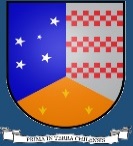 ANEXO TECNICO Nº 3ANEXO TECNICO Nº 3ANEXO TECNICO Nº 3ANEXO TECNICO Nº 3PRESUPUESTOPRESUPUESTOPRESUPUESTOPRESUPUESTOPRESUPUESTOFIC-R Año 2017FIC-R Año 2017FIC-R Año 2017FIC-R Año 2017FIC-R Año 2017PRESUPUESTO DETALLADOPRESUPUESTO DETALLADOPRESUPUESTO DETALLADOPRESUPUESTO DETALLADOPRESUPUESTO DETALLADOa) SOLICITADO FIC-RI. Contratación del ProgramaI. Contratación del ProgramaI. Contratación del ProgramaI. Contratación del ProgramaI. Contratación del ProgramaPartidasCosto UnitarioCantidadTotal% Respecto al Total solicitado1. Recursos Humanos (tope 40%)2. Inversión (tope 50%)3. Operación (sin tope)4. Difusión  (tope 10%)TOTAL Contratación del ProgramaII. Gastos Administrativos (Tope 5% del total solicitado al FNDR) II. Gastos Administrativos (Tope 5% del total solicitado al FNDR) II. Gastos Administrativos (Tope 5% del total solicitado al FNDR) II. Gastos Administrativos (Tope 5% del total solicitado al FNDR) II. Gastos Administrativos (Tope 5% del total solicitado al FNDR) PartidasCosto UnitarioCantidadTotal% respecto al Total solicitado1. Insumos  2. Recurso Humano4. Imprevistos  TOTAL Gastos Administrativosb) APORTES ENTIDAD RECEPTORAS O DE TERCEROS (detallar)b) APORTES ENTIDAD RECEPTORAS O DE TERCEROS (detallar)b) APORTES ENTIDAD RECEPTORAS O DE TERCEROS (detallar)b) APORTES ENTIDAD RECEPTORAS O DE TERCEROS (detallar)b) APORTES ENTIDAD RECEPTORAS O DE TERCEROS (detallar)PartidasCosto UnitarioCantidadTotal% respecto al Total solicitadoAporte PropioTOTAL Aporte PropioAporte de TercerosTOTAL Aporte de TercerosRESUMEN DE FINANCIAMIENTOFuenteTotal% respecto al Total del ProyectoTotal Solicitado FIC-R 2017 Aporte PropioAporte de TercerosTOTALNombre del Representante LegalRutFirmaPROGRAMACIÓN DE TRANSFERENCIAS - MONTO SOLICITADO FIC-RPROGRAMACIÓN DE TRANSFERENCIAS - MONTO SOLICITADO FIC-RMes/AñoMonto SolicitadoTotal Año 1Total Año 2TOTAL00EXPERIENCIA DE LA INSTITUCIÓNEXPERIENCIA DE LA INSTITUCIÓNEXPERIENCIA DE LA INSTITUCIÓNEXPERIENCIA DE LA INSTITUCIÓNEXPERIENCIA DE LA INSTITUCIÓNEXPERIENCIA DE LA INSTITUCIÓNFIC-R Año 2017FIC-R Año 2017FIC-R Año 2017FIC-R Año 2017FIC-R Año 2017FIC-R Año 2017NOMBRE MANDANTENOMBRE MANDANTEPROYECTOLUGAR DE EJECUCIÓNMONTODURACIÓNNombre del Representante Legal RutFirmaGOBIERNO REGIONAL DE MAGALLANES Y ANTÁRTICA CHILENA GOBIERNO REGIONAL DE MAGALLANES Y ANTÁRTICA CHILENA GOBIERNO REGIONAL DE MAGALLANES Y ANTÁRTICA CHILENA GOBIERNO REGIONAL DE MAGALLANES Y ANTÁRTICA CHILENA GOBIERNO REGIONAL DE MAGALLANES Y ANTÁRTICA CHILENA GOBIERNO REGIONAL DE MAGALLANES Y ANTÁRTICA CHILENA GOBIERNO REGIONAL DE MAGALLANES Y ANTÁRTICA CHILENA FONDO DE INNOVACIÓN PARA LA COMPETITIVIDAD 2017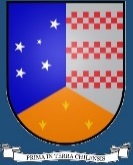 FONDO DE INNOVACIÓN PARA LA COMPETITIVIDAD 2017FONDO DE INNOVACIÓN PARA LA COMPETITIVIDAD 2017FONDO DE INNOVACIÓN PARA LA COMPETITIVIDAD 2017FONDO DE INNOVACIÓN PARA LA COMPETITIVIDAD 2017FONDO DE INNOVACIÓN PARA LA COMPETITIVIDAD 2017FONDO DE INNOVACIÓN PARA LA COMPETITIVIDAD 2017ANEXO TECNICO Nº 5ANEXO TECNICO Nº 5ANEXO TECNICO Nº 5ANEXO TECNICO Nº 5ANEXO TECNICO Nº 5ANEXO TECNICO Nº 5ANEXO TECNICO Nº 5EXPERIENCIA DEL EQUIPO DE TRABAJOEXPERIENCIA DEL EQUIPO DE TRABAJOEXPERIENCIA DEL EQUIPO DE TRABAJOEXPERIENCIA DEL EQUIPO DE TRABAJOEXPERIENCIA DEL EQUIPO DE TRABAJOEXPERIENCIA DEL EQUIPO DE TRABAJOEXPERIENCIA DEL EQUIPO DE TRABAJOTOTAL HORAS DE TRABAJOTOTAL HORAS DE TRABAJONOMBRENOMBRETITULO PROFESIONAL Y/O TECNICOEXPERIENCIA PROFESIONAL (AÑOS)CARGO QUE OCUPA EN LA INSTITUCIONETAPA 1ETAPA 2Nombre del Representante Legal RutFirmaGOBIERNO REGIONAL DE MAGALLANES Y ANTÁRTICA CHILENAGOBIERNO REGIONAL DE MAGALLANES Y ANTÁRTICA CHILENAFONDO DE INNOVACIÓN PARA LA COMPETITIVIDAD 2017FONDO DE INNOVACIÓN PARA LA COMPETITIVIDAD 2017ANEXO TECNICO Nº 6ANEXO TECNICO Nº 6TRANSFERENCIA DE LA INICIATIVATRANSFERENCIA DE LA INICIATIVAFIC-R Año 2017FIC-R Año 2017METODOLOGIA DE TRANSFERENCIA: (Describa aquí la forma en que realizará la transferencia del proyecto a la comunidad, la puede ser a través de seminarios, talleres, etc. dirigidos a establecimientos educaciones, sector empresarial u organismos públicos). METODOLOGIA DE TRANSFERENCIA: (Describa aquí la forma en que realizará la transferencia del proyecto a la comunidad, la puede ser a través de seminarios, talleres, etc. dirigidos a establecimientos educaciones, sector empresarial u organismos públicos). Nombre del Representante Legal RutFirmaGOBIERNO REGIONAL DE MAGALLANES Y ANTÁRTICA CHILENAGOBIERNO REGIONAL DE MAGALLANES Y ANTÁRTICA CHILENAFONDO DE INNOVACIÓN PARA LA COMPETITIVIDAD 2017FONDO DE INNOVACIÓN PARA LA COMPETITIVIDAD 2017ANEXO TECNICO Nº 7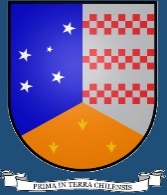 ANEXO TECNICO Nº 7ANEXO TECNICO Nº 7ANEXO TECNICO Nº 7CERTIFICADO DE ASOCIATIVIDADCERTIFICADO DE ASOCIATIVIDADCERTIFICADO DE ASOCIATIVIDADCERTIFICADO DE ASOCIATIVIDADNombre Institución asociada:Nº RUT Institución:Domicilio Institución:Ciudad Tipo institución:Gremial                                        Empresa                                Servicio PúblicoHaber generado un compromiso de asociatividad para el desarrollo del proyecto y/o para dar continuidad a la iniciativa denominada " ………………….", compromiso que consiste en:Haber generado un compromiso de asociatividad para el desarrollo del proyecto y/o para dar continuidad a la iniciativa denominada " ………………….", compromiso que consiste en:Nombre del Representante Legal institución asociadaRutFirmaGOBIERNO REGIONAL DE MAGALLANES Y ANTÁRTICA CHILENAGOBIERNO REGIONAL DE MAGALLANES Y ANTÁRTICA CHILENAFONDO DE INNOVACIÓN PARA LA COMPETITIVIDAD 2017FONDO DE INNOVACIÓN PARA LA COMPETITIVIDAD 2017ANEXO TECNICO Nº 8ANEXO TECNICO Nº 8ANEXO TECNICO Nº 8ANEXO TECNICO Nº 8CURRICULUM VITAE CURRICULUM VITAE ANTECEDENTES GENERALESANTECEDENTES GENERALESCARGO EN EL EQUIPO DE TRABAJONOMBRERUTFECHA DE NACIMIENTO LUGAR DE NACIMIENTODOMICILIO ACTUALANTECEDENTES ACADÉMICOSANTECEDENTES ACADÉMICOSTITULO PROFESIONALPOST-TÍTULOSPUBLICACIONESANTECEDENTES PROFESIONALESANTECEDENTES PROFESIONALESAÑO / LUGARFUNCIÓN